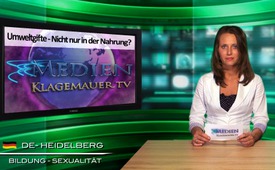 Umweltgifte – nicht nur in der Nahrung?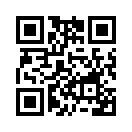 Zitat aus Professor Hans-Jochen Gamms „Anleitung zur Handhabung der Rahmenrichtlinien für Sexualkunde in Hessen“ ...Zitat aus Professor Hans-
Jochen Gamms „Anleitung
zur Handhabung der Rahmenrichtlinien
für Sexualkunde
in Hessen“ (Handbuch
für Lehrer):
„Wir brauchen die sexuelle
Stimulierung der Schüler,
um die sozialistische Umstrukturierung
der Gesellschaft
durchzuführen und
den Autoritätsgehorsam einschließlich
der Kinderliebe
zu den Eltern gründlich zu
beseitigen.“
Herr Gamm ist emeritierter
Professor am Institut für Pädagogik
der TU Darmstadt.
Am 1. Oktober 2010 erhielt
er den Comenius-Preis
[was`n das? d. Red.]. Die
Stiftung würdigt damit seinen
besonderen Einsatz im
Bereich der Kinder- und Jugendhilfe.
Der Pädagoge habe
sich jahrzehntelang für die
Reform der Schule und für
eine kindgerechte Erziehung
eingesetzt.von ke.Quellen:Barbara von Schnurbein in: Z für Zukunft, Ausgabe 3, Febr.2011Das könnte Sie auch interessieren:---Kla.TV – Die anderen Nachrichten ... frei – unabhängig – unzensiert ...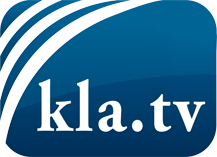 was die Medien nicht verschweigen sollten ...wenig Gehörtes vom Volk, für das Volk ...tägliche News ab 19:45 Uhr auf www.kla.tvDranbleiben lohnt sich!Kostenloses Abonnement mit wöchentlichen News per E-Mail erhalten Sie unter: www.kla.tv/aboSicherheitshinweis:Gegenstimmen werden leider immer weiter zensiert und unterdrückt. Solange wir nicht gemäß den Interessen und Ideologien der Systempresse berichten, müssen wir jederzeit damit rechnen, dass Vorwände gesucht werden, um Kla.TV zu sperren oder zu schaden.Vernetzen Sie sich darum heute noch internetunabhängig!
Klicken Sie hier: www.kla.tv/vernetzungLizenz:    Creative Commons-Lizenz mit Namensnennung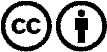 Verbreitung und Wiederaufbereitung ist mit Namensnennung erwünscht! Das Material darf jedoch nicht aus dem Kontext gerissen präsentiert werden. Mit öffentlichen Geldern (GEZ, Serafe, GIS, ...) finanzierte Institutionen ist die Verwendung ohne Rückfrage untersagt. Verstöße können strafrechtlich verfolgt werden.